วันที่.......เดือน 	                 พ.ศ.	   .เรื่อง	ขอยืนยันการจัดฝึกอบรมเรียน	ผู้อำนวยการสำนักพัฒนาเทคโนโลยีเพื่ออุตสาหกรรม	ด้วยบริษัท										ที่อยู่												ประเภทธุรกิจ											มีความประสงค์จะดำเนินการจัดฝึกอบรมหลักสูตร							ในวันที่												สถานที่												                 ค่าใช้จ่ายรวม			บาท	จำนวนผู้เข้ารับการอบรม			คนดังนั้นจึงขอยืนยันให้สำนักพัฒนาเทคโนโลยีเพื่ออุตสาหกรรมมหาวิทยาลัยเทคโนโลยีพระจอมเกล้า          พระนครเหนือดำเนินการจัดฝึกอบรมหลักสูตรดังกล่าว				(ลงชื่อ-ตัวบรรจง)					 (ผู้ยืนยันการอบรม)					ตำแหน่ง							โทรศัพท์					โทรสาร						E : mail  ………………………………………………………….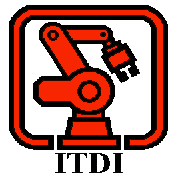 ใบยืนยันการจัดฝึกอบรม และ แจ้งค่าใช้จ่ายรหัส : FR-9001-10-05แก้ไขครั้งที่ :   2ใบยืนยันการจัดฝึกอบรม และ แจ้งค่าใช้จ่ายเริ่มใช้วันที่ : 21  มิถุนายน  2561 หน้าที่ :   1/1